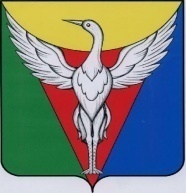 СОВЕТ ДЕПУТАТОВ  МАЯКСКОГО СЕЛЬСКОГО ПОСЕЛЕНИЯОКТЯБРЬСКОГО МУНИЦИПАЛЬНОГО РАЙОНА ЧЕЛЯБИНСКОЙ ОБЛАСТИР Е Ш Е Н И Еот 16.06.2020 г.  №  215   с. МаячноеРуководствуясь статьей  10 Федерального закона от 12.06.2002 № 67-ФЗ "Об основных гарантиях избирательных прав и права на участие в референдуме граждан Российской Федерации", статьей 10 закона Челябинской области от 10 июля 2006 года № 36-ЗО «О муниципальных выборах в Челябинской области», статьей 8 Устава Маякского сельского поселения Совет депутатов Маякского сельского поселенияРЕШАЕТ: 1. Назначить выборы депутатов Совета депутатов Маякского сельского поселения 6 созыва по одиннадцати одномандатным избирательным округам, включающим всю территорию Маякского сельского поселения, на 13сентября 2020 года. 2. Опубликовать настоящее Решение в районной газете «Октябрьская искра». 3.Копию настоящего Решения направить в ТИК Октябрьского района  (с полномочиями избирательной комиссии  Маякского сельского поселения). Председатель Совета депутатовМаякского сельского поселения                                         Н.Г.БандуркоГлава Маякскогосельского поселения	                                                            Б.Я.Хатынов				О назначении выборов депутатов Совета депутатов Маякского сельского поселения                  6 созыва 